 Shetkari Shikshan Sanstha’s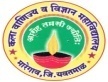 ARTS, COMMERCE & SCIENCE COLLEGE, MAREGAON (ROAD)Dist. Yavatmal- 445 303 (M.S.) India(Affiliated to Sant Gadge Baba Amravati University, Amravati)NAAC Accredited at ‘B+’ grade with CGPA 2.51 (Cycle-I)              3.4.2: Awards and recognitions received for extension activities from government / government recognised bodiesDr. D. A. Gundawar - Recognized as Ph D Supervisor Gondwana University, Gadchiroli Notification No.GUG/Ph D Sup Rec/675/2017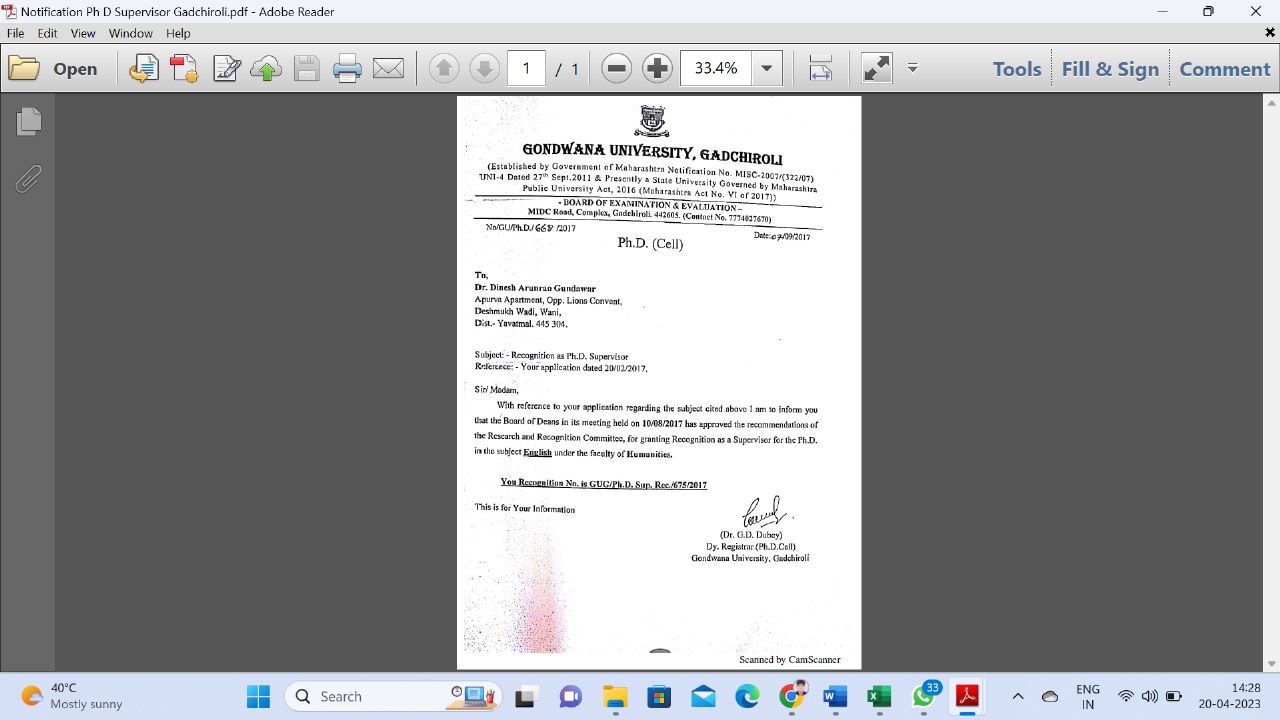 Recognized as Ph D Supervisor SGB Amravati University, Amravati Notification No. SGBAU/Ph D Sup Rec/43/2020 Dated-04/06/2020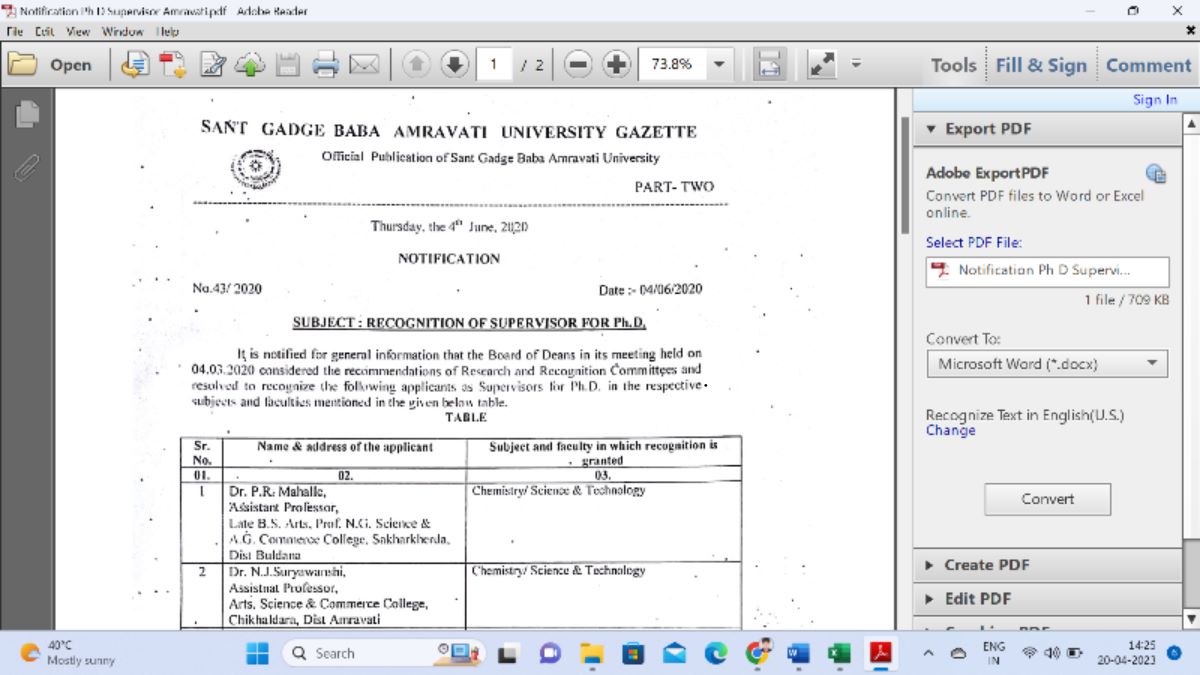 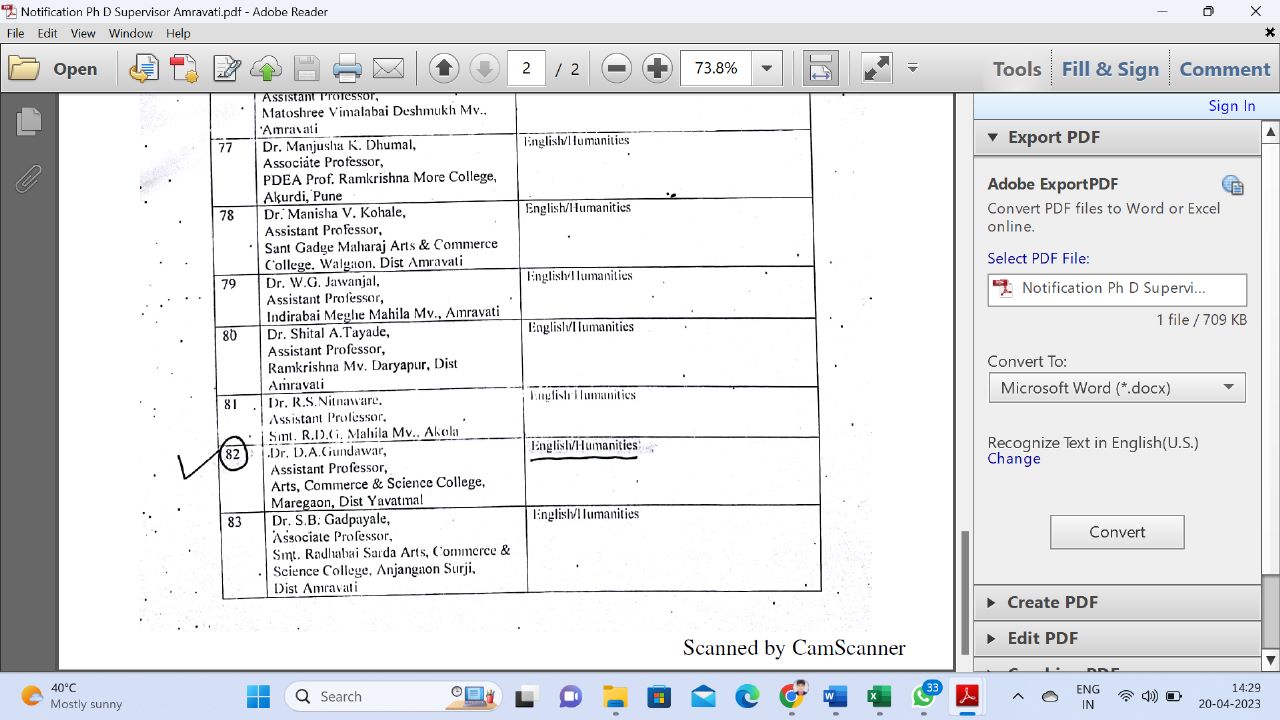 Review Panel Member-Academic Journal-International Journal of English & Literature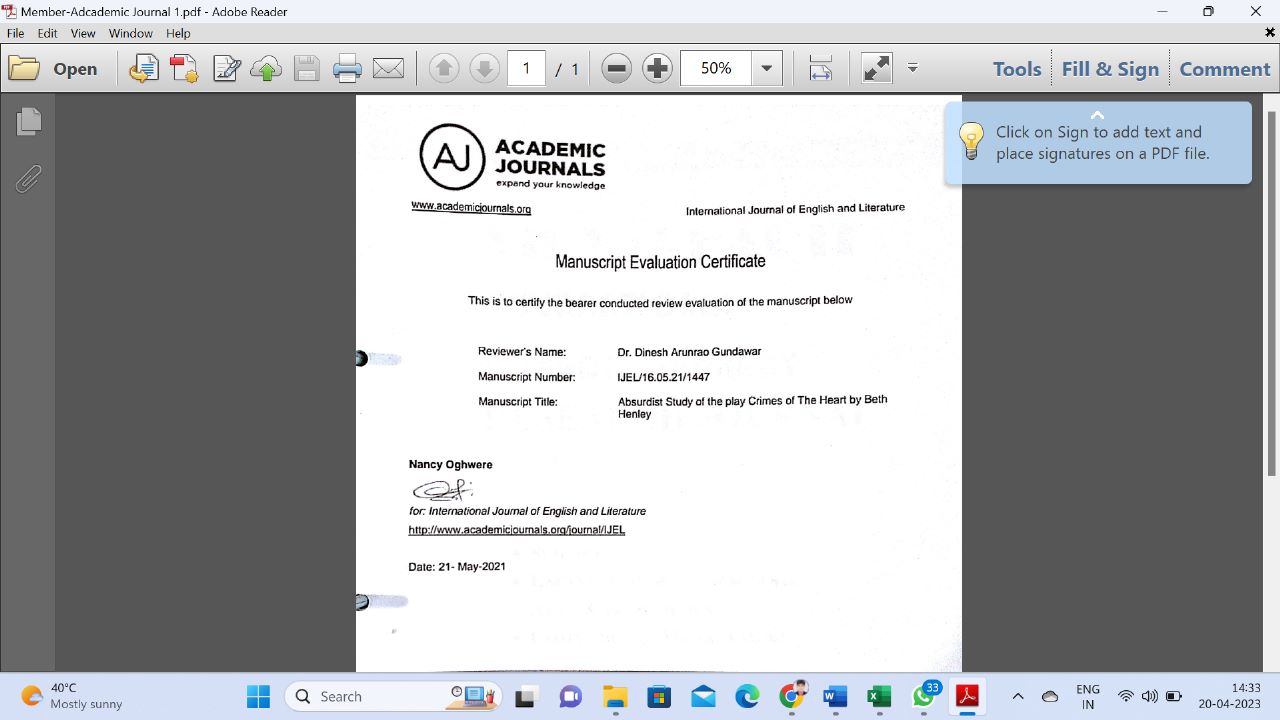 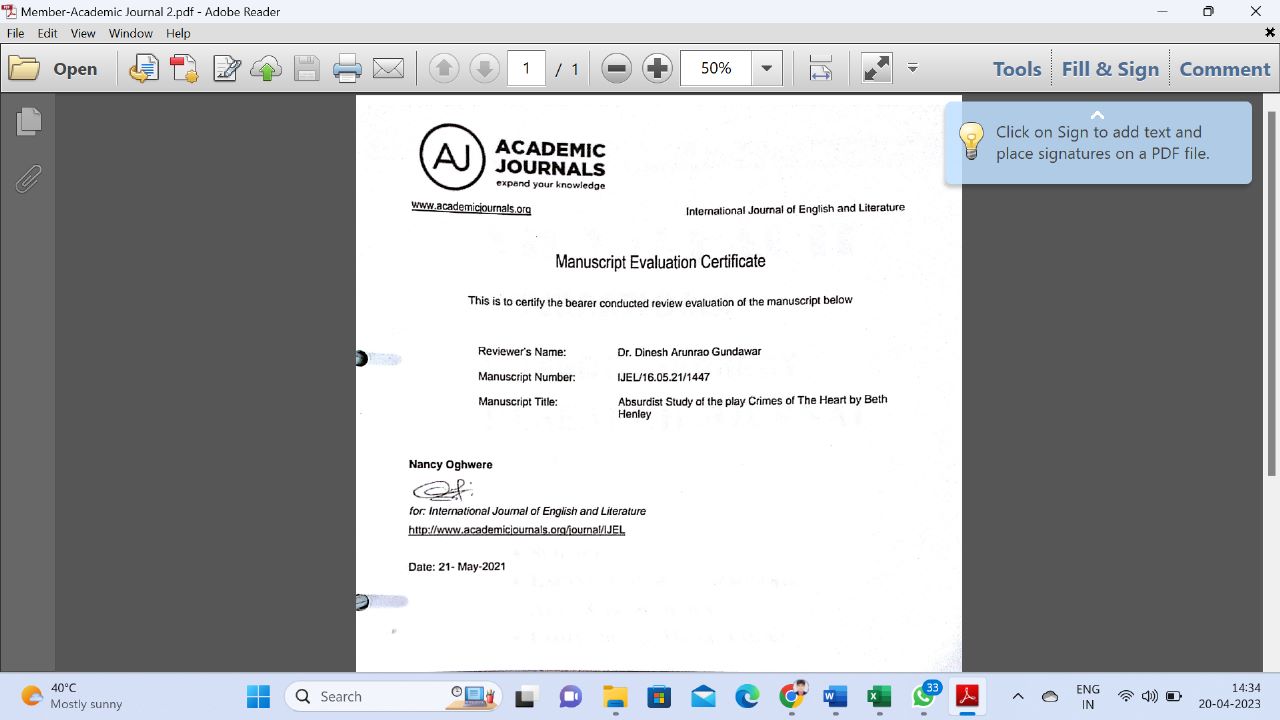 Recognized Research Centre in the subject English SGB Amravati University, Amravati Notification No. SGBAU/Ph D Sup Rec/48/2022 Dated- 19 /05 /2022Dr. G. L. Sodnar – awarded Ph. D. In History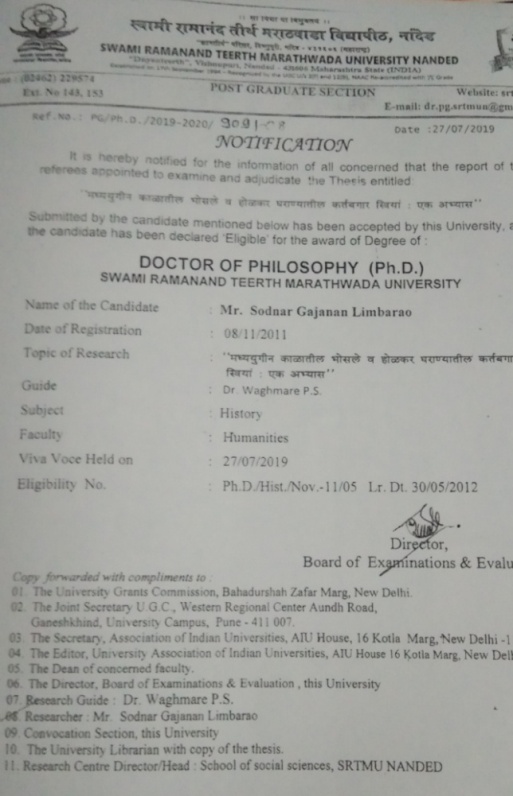 Recognized as Ph D Supervisor SGB Amravati University, Amravati Notification No. SGBAU/Ph D Sup Rec/43/2020 Dated-  04 /06 /2020Recognized Research Centre in the Subject of HistoryDr. S. K. Khade - Recognize PhD Supervisor S.G.B.A.U Notification No. 58/2021 Dated 21/06/2021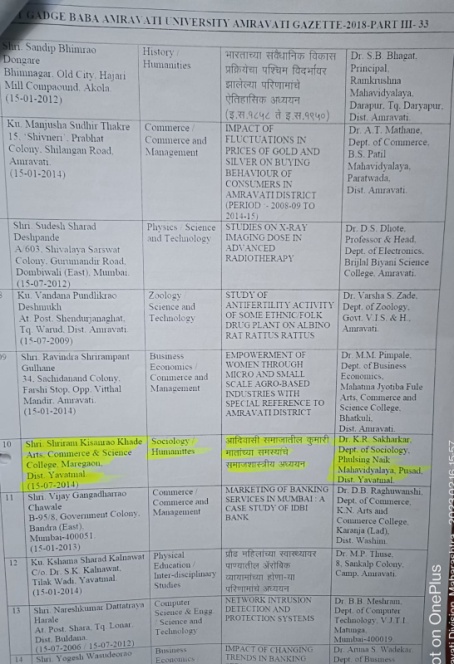 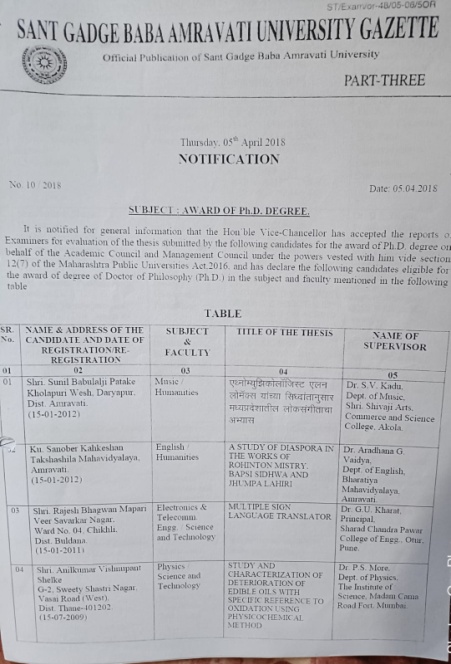 Recognized Research Centre in the subject Sociology SGB Amravati University, Amravati Notification No. SGBAU/Ph D Sup Rec/48/2022 Dated-  19 /05 /2022Dr. P. P. Kulkarni – awarded Ph. D. In CommerceExcellence, Sprirt and Dedication in writing the book B.Com-I Sem-IExcellence, Sprirt and Dedication in writing the book B.Com-I Sem-II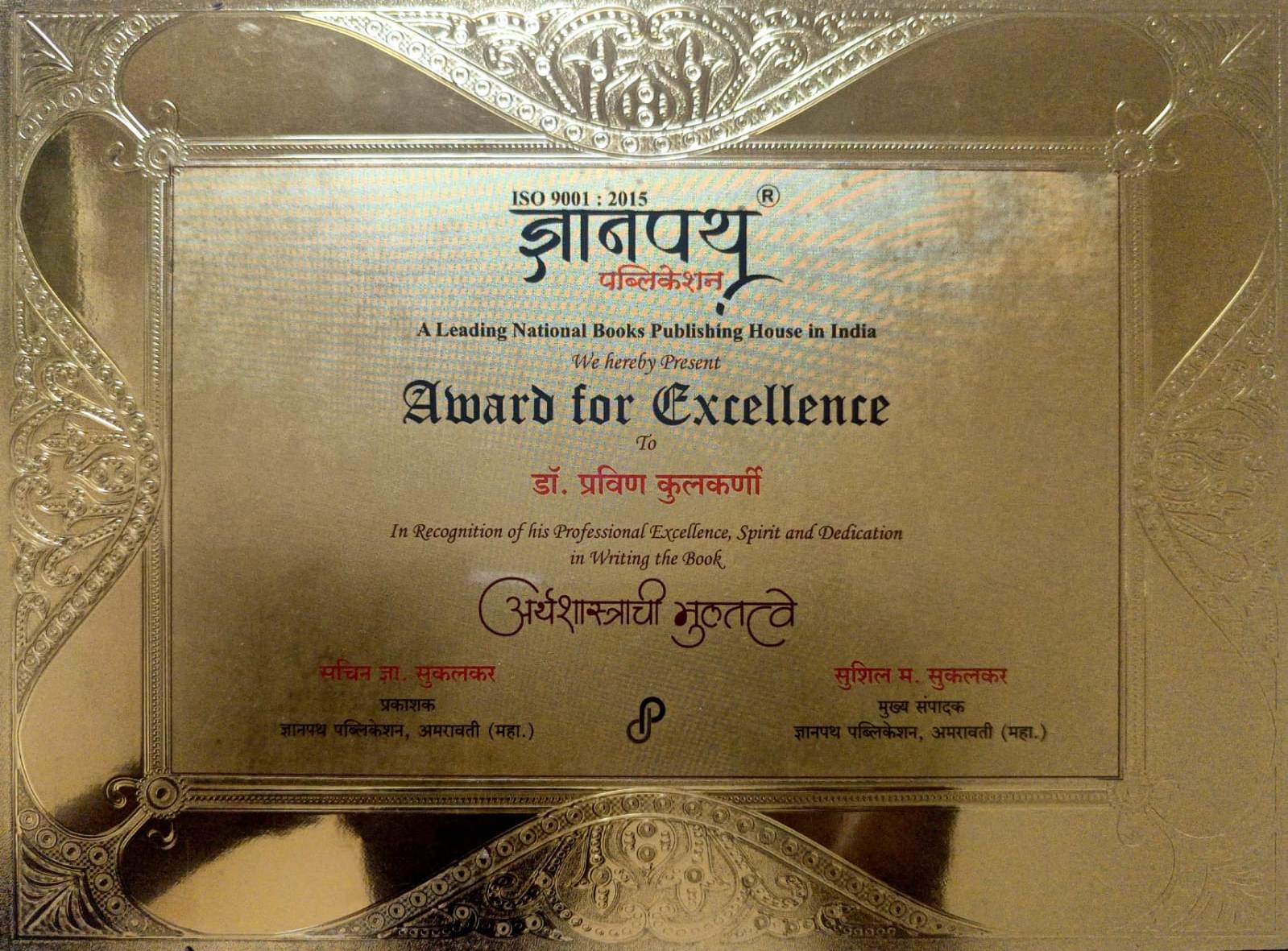 Janta pathsantha  Chandrapur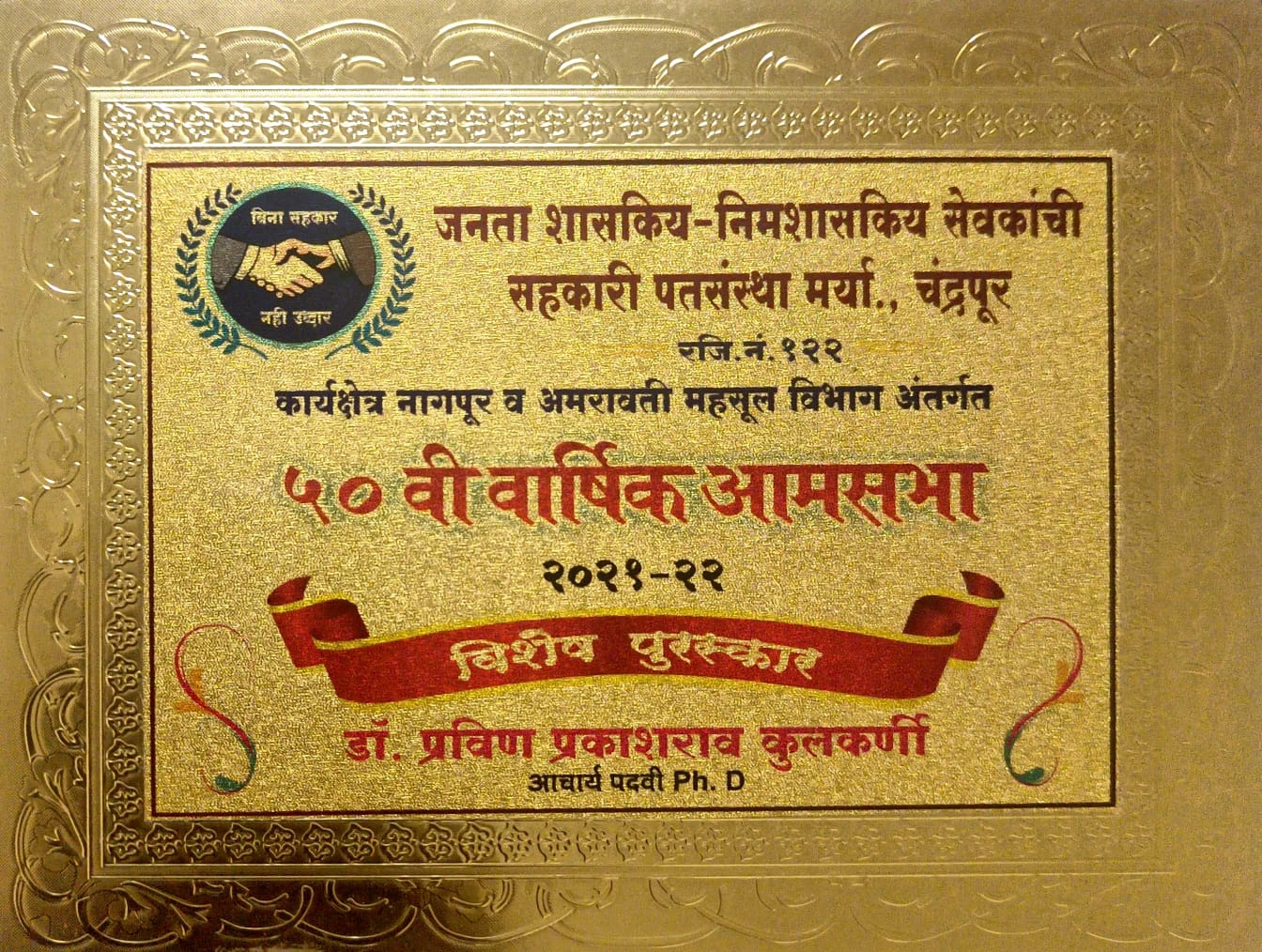 Recognized as Ph D Supervisor SGB Amravati University, Amravati Notification No. SGBAU/Ph D Sup Rec/43/2020 Dated-  04 /06 /2020Dr. P. P. Kulkarni appointed as member of Editorial Board by Dnyanpath Publication, Amravati.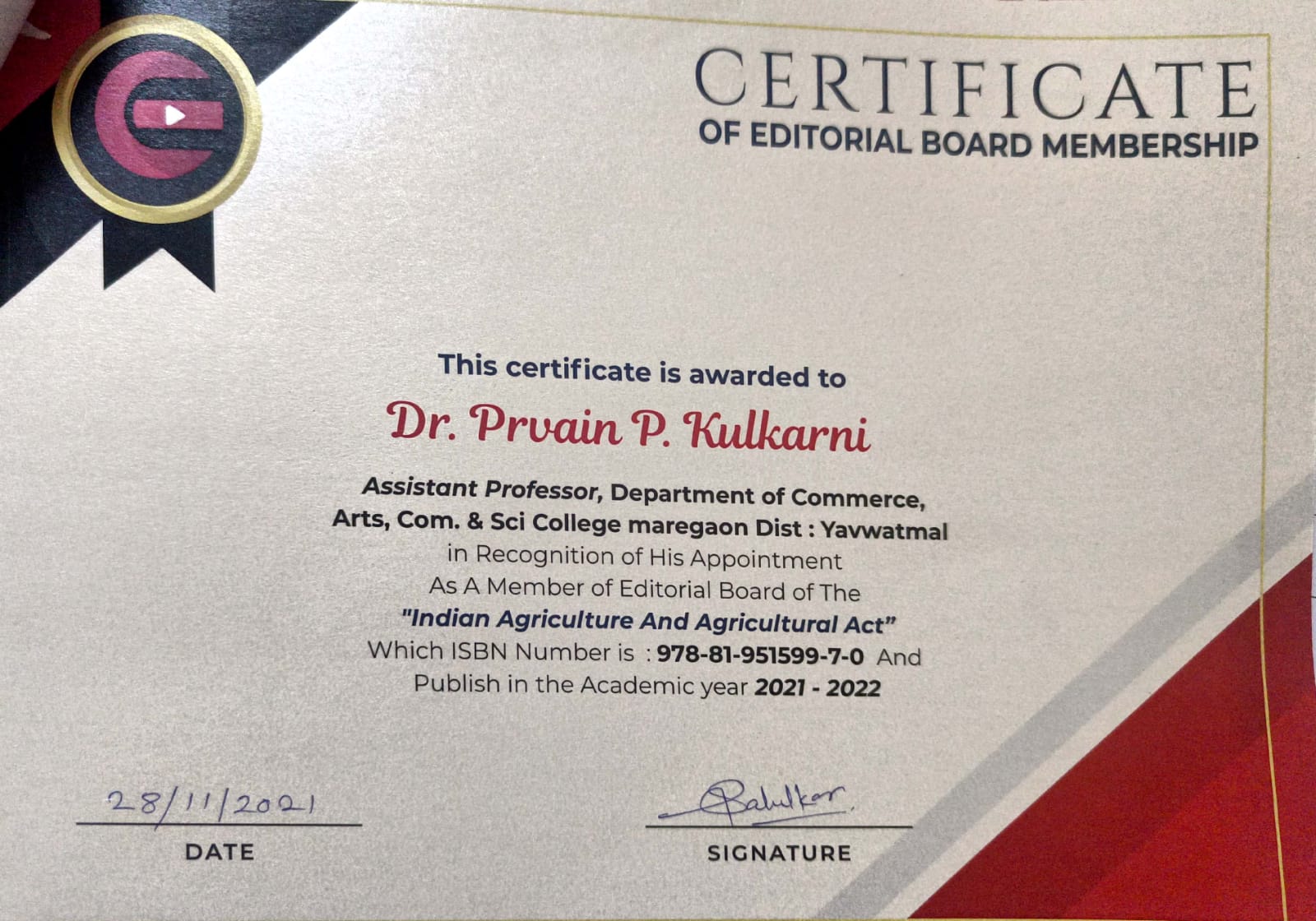 Recognised Research Centre in the Subject of Commerce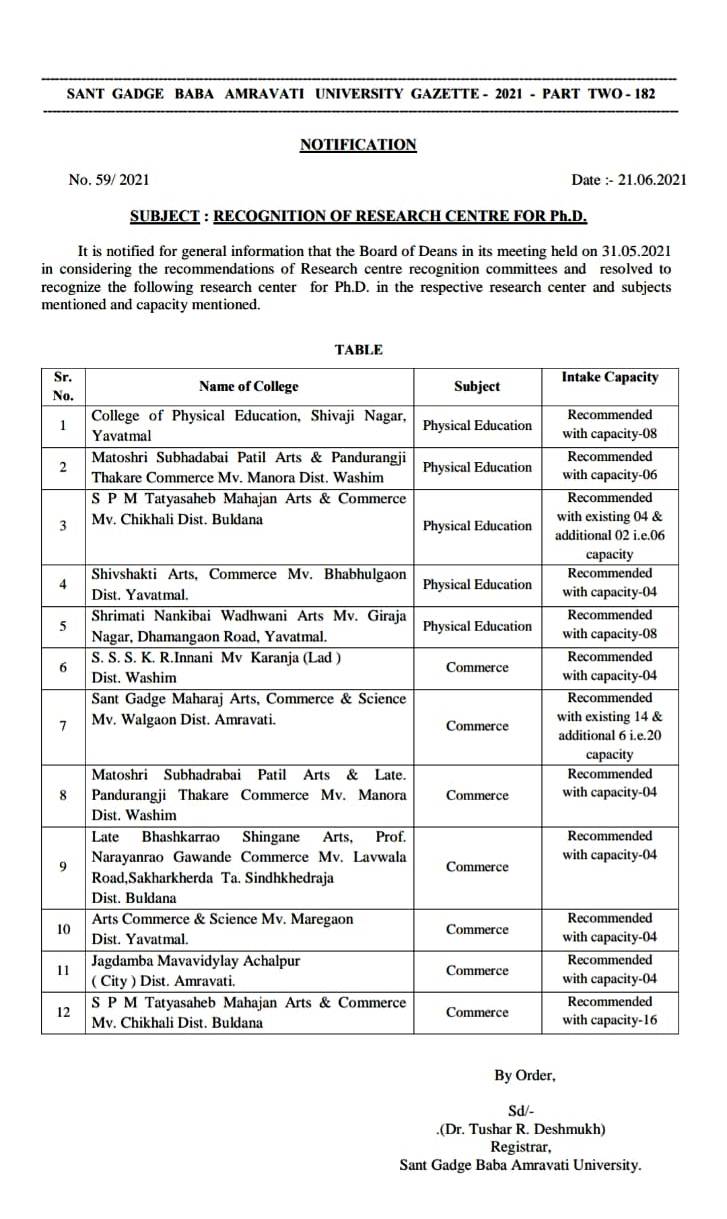 Dr. S. B. Gaikwad -  awarded Ph. D. In CommerceRecognized as Ph D Supervisor SGB Amravati University,Amravati Notification No. SGBAU/Ph D Sup Rec/      /2021 Dated-  21 /06 /2021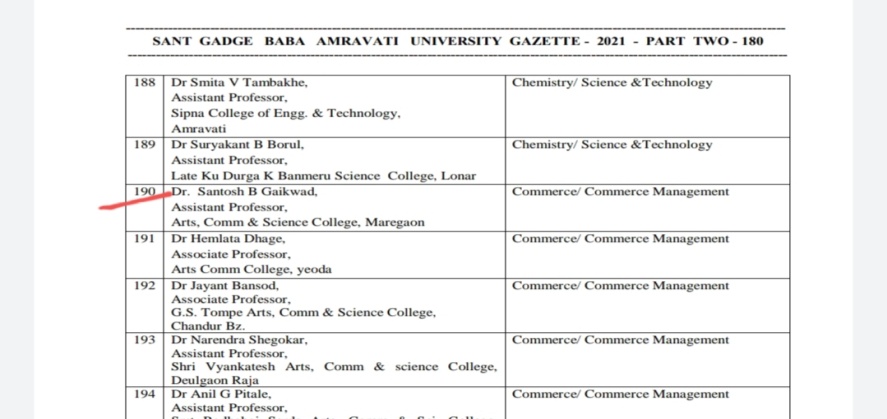 Dr. V. N. Chavhan - Recognition of Supervisor for Ph. D. In BotanyRecognized Research Centre in the subject Botany SGB Amravati University, Amravati Notification No. SGBAU/Ph D Sup Rec/48/2022 Dated-  19 /05 /2022Dr. N. R. Pawar - Recognition of Supervisor for Ph. D. In PhysicsRecognized Research Centre in the subject Physics SGB Amravati University, Amravati Notification No. SGBAU/Ph D Sup Rec/48/2022 Dated-  19 /05 /2022Name of the activityName of the Award/ recognition for Institution Name of the Awarding government/ government recognised bodiesYear of award Recognition as Ph.D. Supervisor to Dr. D. A. Gundawar Recognition as Ph.D Supervisor in the subject  EnglishGondwana university, GadchiroliSeptember, 2017Recognition as Ph.D. Supervisor to Dr. S. R. Kelode Recognition as Ph.D Supervisor in the subject  ChemistryAmravati university, AmravatiMarch, 2019Dr. P. P. Kulkarni awarded Ph. D. degree in Commerce S. G. B., Amravati University, AmravatiS. G. B., Amravati University, AmravatiJune, 2019Dr. G. L. Sodnar awarded Ph. D. degree in HistoryS. R. T. M. University, NandedS. R. T. M. University, NandedJuly, 2019Dr. S.B. Gaikwad awarded Ph. D. degree in CommerceDr. B.A.M.U. AurangabadDr. B.A.M.U. AurangabadNovember, 2019Best Paper Award to Dr. N. R. PawarBest Paper AwardInternational Conference on Ultrasonic and Materials Science and Advanced Technology organized by Veer Bahadur Sing Purvanchal University, JaunpurNovember, 2019Maharashtra Gaurav Puraskar to Dr. N. R. PawarMaharashtra Gaurav PuraskarGovernment of MaharashtraJanuary, 2020Recognation as Ph.D. Supervisor to Dr. D. A. Gundawar Recognition as Ph.D. Supervisor in the subject EnglishS. G. B., Amravati University, AmravatiJune, 2020Dr. D. A. Gundawar, Review Panel memberAs ReviewerInternational Journal of English and LiteratureMay, 2021Dr. D. A. Gundawar, Review Panel memberAs ReviewerInternational Journal of English and LiteratureMay, 2021Research Centre RecognitionRecognition of Research Centre in the Subject EnglishS. G. B., Amravati University, AmravatiMay, 2022Recognition as Ph.D. Supervisor to Dr. G. L.SodnarRecognition of Ph. D. Supervisor in the subject HistoryS. G. B., Amravati University, AmravatiJune, 2020Research Centre RecognitionRecognition of Research Centre in the Subject ChemistryS. G. B., Amravati University, Amravati2021Research Centre RecognationRecognition of Research Centre in the Subject HistoryS. G. B., Amravati University, Amravati2021Recognition as Ph.D. Supervisor to Dr. S. K. Khade Recognition of Supervisor for Ph. D. in  the subject SociologyS. G. B., Amravati University, Amravati2021Research Centre RecognitionRecognition of  Research Centre in the Subject  SociologyS. G. B., Amravati University, AmravatiJune, 2021Recognition as Ph.D. Supervisor to Dr. P. P. Kulkarni Recognition as Ph. D. Supervisor in the subject CommerceS. G. B., Amravati University, AmravatiJune, 2020 Dr. P. P. Kulkarni appointed as Member of Editoriol BoardMember of Editorial Board  Dnyanpath Publication, AmravatiNovember, 2021Research Centre RecognitionRecognition of Research Centre in the Subject  CommerceS. G. B., Amravati University, AmravatiJune, 2021Recognition as Ph.D. Supervisor to Dr. S. B. Gaikwad Recognition of Supervisor for Ph. D. In the subject CommerceS. G. B., Amravati University, AmravatiJune, 2021Recognition as Ph.D. Supervisor to Dr. V. N. Chavhan Recognition of Supervisor for Ph. D. In the subject BotanyS. G. B., Amravati University, AmravatiSeptember, 2021Recognition as Ph.D. Supervisor to Dr. N. R. Pawar Recognition of Supervisor for Ph. D. In the subject PhysicsS. G. B., Amravati University, AmravatiSeptember, 2021Dr. P. P. Kulkarni awarded Excellence, Sprirt and Dedication in writing the book B.Com-I Sem-I & II Dnyanpath Publication, Amravati2021-2022 Recognition as Joint Secretary to Dr N R Pawar Recognition as Joint Secretrary Ultrasonics Society of India, CSIR, NPL, Pusa, New DelhiMay, 2022Research Centre RecognitionRecognition of Research Centre in the Subject  EnglishS. G. B., Amravati University, AmravatiMay, 2022Dr. N. R. Pawar appointed as Member of Editorial BoardMember of Editorial Board International Journal Scientific Research in Science and Technology2022Research Centre RecognitionRecognition of Research Centre in the Subject of BotanyS. G. B., Amravati University, AmravatiMay, 2022Research Centre RecognitionRecognition of Research Centre in the Subject  PhysicsS. G. B., Amravati University, AmravatiMay, 2022Recognition as Ph.D. Supervisor to Dr. R. R. ChawareRecognition of Supervisor for Ph. D. in the subject MarathiS. G. B., Amravati University, AmravatiMay, 2022Research Centre RecognitionRecognition of Research Centre in the Subject MarathiS. G. B., Amravati University, AmravatiDecember, 2022Felicitation of Dr. P. P. Kulkarni For the award of Ph.D. DegreeJanta pathsantha  Chandrapur September, 2022Recognition as Ph.D. Supervisor to Dr. M. K. TanurkarRecognition of Research Centre in the Subject CommerceS. G. B., Amravati University, AmravatiMay, 2022